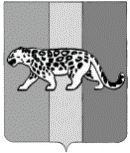 ПРИМОРСКИЙ КРАЙАДМИНИСТРАЦИЯ НАДЕЖДИНСКОГО МУНИЦИПАЛЬНОГО РАЙОНАП О С Т А Н О В Л Е Н И Е			    с. Вольно – Надеждинское				О внесении изменений в постановление администрации Надеждинского муниципального района от 18.12.2019 №711  «Об утверждении Административного регламента предоставления муниципальной услуги «предоставление разрешения на условно разрешенный вид использования земельного участка или объекта капитального строительства»Руководствуясь Федеральными законами от 06.10.2003 № 131-ФЗ «Об общих принципах организации местного самоуправления в Российской Федерации», от 27.07.2010 № 210-ФЗ «Об организации предоставления государственных и муниципальных услуг», Градостроительным кодексом Российской Федерации, Уставом Надеждинского муниципального района, постановлением администрации Надеждинского муниципального района от 19.10.2016 № 567 «О разработке и утверждении административных регламентов предоставления муниципальных услуг», администрация Надеждинского муниципального районаПОСТАНОВЛЯЕТ:Внести в постановление администрации Надеждинского муниципального района от 18.12.2019 № 711 «Об утверждении Административного регламента предоставления муниципальной услуги «Предоставление разрешения на условно разрешенный вид использования земельного участка или объекта капитального строительства» следующие изменения.1.1 дополнить пункт 6.3 части 6 административного регламента предоставления муниципальной услуги «Предоставления разрешения на условно разрешенный вид использования земельного участка или объекта капитального строительства» (далее – регламент) предложением следующего содержания: «выдается в форме электронного документа, подписанного электронной подписью, в случае, если это указано в заявлении о предоставлении услуги, кроме случаев выдачи результата предоставления услуги через МФЦ»; приложение к регламенту № 3 утвердить в новой редакции (прилагается);приложение к регламенту № 3.1 исключить;в абзаце а) пункта 9.2 части 9 регламента слова «, либо приложение № 3.1» исключить.2.	Общему отделу администрации Надеждинского муниципального района (Ульянич) опубликовать настоящее постановление в районной газете «Трудовая слава».3.	Отделу информатизации администрации Надеждинского муниципального района (Кихтенко) разместить настоящее постановление на официальном сайте администрации Надеждинского муниципального района в информационно-телекоммуникационной сети «Интернет».4.	Контроль над исполнением настоящего постановления возложить на заместителя главы администрации Надеждинского муниципального района, курирующего вопросы в сфере градостроительства и архитектуры на территории Надеждинского муниципального района.Глава администрации Надеждинского муниципального района 								       Р.С. Абушаев